                                         г. Таганрог, ул. Петровская, 83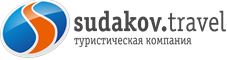                                                                        (8634) 329-879www.sudakov.travel e-mail: sale@sudakov.travelМузыкальная комедия «Бабий бунт».Ростовский музыкальный театр.В 2-х действиях.25 мая 2024 г.Отъезд из Таганрога в 15.00 Автовокзал (пл. Восстания,11)18.00 Музыкальная комедия «Бабий бунт» в Ростовском Музыкальном театре.Либретто Михаила Пляцковского и Кирилла Васильева по мотивам "Донских рассказов" Михаила Шолохова.
Исполняется на русском языке.
Продолжительность спектакля 3 часа. Один антракт

Музыкальная комедия «Бабий бунт» – спектакль-долгожитель, талисман Ростовского государственного музыкального театра. В основу пьесы Кирилла Васильева и Михаила Пляцковского легли «Донские рассказы» Михаила Шолохова, музыку написал композитор Евгений Птичкин. Известно строгое и взыскательное отношение Шолохова к экранизациям и инсценировкам его произведений, однако спектакль ему понравился. По просьбе писателя «Бабий бунт» показали в станице Вешенской, где он был принят с восторгом.

По-прежнему актуальны сюжетная фабула и живой народный юмор, отзывается душа на напевную и озорную музыку Е. Птичкина, сами собой запоминаются стихи М. Пляцковского. А главное – на сцене воссоздан мир шолоховских героев, передан казачий дух и колорит.Отъезд в 21.30Стоимость: 1950 руб/чел (партер бок)В стоимость тура включено:Проезд комфортабельным автобусом Таганрог – Ростов-на-Дону - ТаганрогВходные билеты